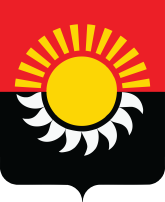 РОССИЙСКАЯ ФЕДЕРАЦИЯКемеровская область-КузбассОсинниковский городской округ Кемеровской области- КузбассаСовет народных депутатов Осинниковского городского округаРЕШЕНИЕ«27»  июня 2024г.					                                               №75-МНА                                                                                    принято на заседании Совета народных 							депутатов Осинниковского городского 								округа «27» июня 2024 годаО признании утратившим силу решения Совета народных депутатов Осинниковского городского округа от 26 июня 2018 года № 407-МНА «Об определении границ прилегающих к организациям и объектам территорий, на которых не допускается продажа алкогольной продукции» В целях приведения в соответствие с действующим законодательством,  Совет народных депутатов Осинниковского городского округа решил:1. Признать утратившим силу решение Совета народных депутатов Осинниковского городского округа от 26 июня 2018 года № 407-МНА «Об определении границ прилегающих к организациям и объектам территорий, на которых не допускается продажа алкогольной продукции».2.Направить настоящее решение Главе городского округа для подписания и официального опубликования.	3.Опубликовать настоящее решение в газете «Время и жизнь».	4.Решение вступает в силу со дня, следующего за днем официального опубликования.Председатель Совета народных депутатовОсинниковского городского округа                                                              Н.С. КоваленкоГлава Осинниковскогогородского округа                                                                                             И.В. Романов